Books to buy for the rentrée - SI Groups (non-OIB) Please be sure to order the editions specified as they will be the edition used by the teacher for lessons with the whole class.SECONDE SI GROUP (IGCSE First Language) Shakespeare, Othello (Oxford Schools Shakespeare) https://www.bookdepository.com/Oxford-School-Shakespeare-Othello-William-Shakespeare/9780198328735?ref=grid-view&qid=1622852176483&sr=1-1F. Scott Fitzgerald, The Great Gatsbyhttps://www.bookdepository.com/Great-Gatsby-F-Scott-Fitzgerald/9781853260414?ref=grid-view&qid=1622852400407&sr=1-1Meera Syal, Anita and Me https://www.bookdepository.com/Anita-Me-Meera-Syal/9780006548768?ref=grid-view&qid=1622852274017&sr=1-1PREMIERE SI GROUP (IGCSE Literature) George Orwell,1984 https://www.bookdepository.com/1984-George-Orwell/9780141036144?ref=grid-view&qid=1622853476011&sr=1-1Carol Ann Duffy, Selected Poems https://www.bookdepository.com/New-Selected-Poems-Carol-Ann-Duffy/9781447206422?ref=grid-view&qid=1622853639097&sr=1-1Arthur Miller, The Crucible https://www.bookdepository.com/Crucible-Arthur-Miller/9781408108390?ref=grid-view&qid=1622853940182&sr=1-1TERMINALE SI GROUP Shakespeare, Merchant of Venicehttps://www.bookdepository.com/Oxford-School-Shakespeare--Merchant-of-Venice/9780198328674Arthur Miller,  All My Sonshttps://www.bookdepository.com/All-My-Sons-Arthur-Miller/9780141189970?ref=grid-view&qid=1622853168655&sr=1-1Jhumpa Lahiri, Interpreter of Maladies https://www.bookdepository.com/Interpreter-Maladies-Jhumpa-Lahiri/9780006551799?ref=grid-view&qid=1622853228577&sr=1-1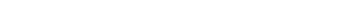 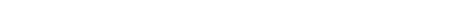 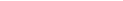 • ISBN-13 : 978-0198328674 Tennessee Williams, The Glass Menagerie https://www.amazon.co.uk/Glass-Menagerie-Student- Editions/dp/0713685123/ref=sr_1_2?dchild=1&keyword s=the+glass+menagerie&qid= 1591099647&sr=8-2 • ISBN-13: 978-0713685121 Andrea Levy, Small Island https://www.amazon.co.uk/Small-Island-Winner-Orange- Prize/dp/075530750X/ref=sr_1_1?crid=3MUZVGDN810Z2&dchild=1&keywords=small +island&qid=1591099812&sprefix=small+island%2Caps%2C156&sr=8 -1 • ISBN-13: 978-0755307500 